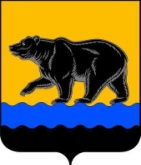 АДМИНИСТРАЦИЯ ГОРОДА НЕФТЕЮГАНСКА                              ПОСТАНОВЛЕНИЕ 04.07.2017										      № 115-нпг.Нефтеюганск Об утверждении Положения о порядке формирования, ведения, обязательного опубликования перечня муниципального имущества, предназначенного для передачи во владение и (или) в пользование субъектам малого и среднего предпринимательства и организациям, образующим инфраструктуру поддержки субъектов малого и среднего предпринимательства	В соответствии с Федеральным законом от 24.07.2007 № 209-ФЗ                      «О развитии малого и среднего предпринимательства в Российской Федерации», на основании решения Думы города Нефтеюганска от 26.04.2017 № 146-VI «Об утверждении Положения о порядке управления и распоряжения муниципальным имуществом, находящимся в собственности муниципального образования город Нефтеюганска», в целях приведения муниципального правового акта в соответствие с законодательством Российской Федерации администрация города Нефтеюганска постановляет: 1.Утвердить Положение о порядке формирования, ведения, обязательного опубликования перечня муниципального имущества, предназначенного для передачи во владение и (или) в пользование субъектам малого и среднего предпринимательства и организациям, образующим инфраструктуру поддержки субъектов малого и среднего предпринимательства согласно приложению.          2.Считать утратившими силу постановления администрации города Нефтеюганска:  	2.1.от 24.09.2010 № 2603 «Об утверждении Положения о порядке формирования, ведения, обязательного опубликования перечня муниципального имущества, предназначенного для передачи во владение и (или) в пользование субъектам малого и среднего предпринимательства и организациям, образующим инфраструктуру поддержки субъектов малого и среднего предпринимательства».	2.2.от 27.12.2012 № 3724 «О внесении изменения в постановление администрации города от 24.09.2010 № 2603».	2.3.от 25.11.2015 № 157-нп «О внесении изменений в постановление администрации города Нефтеюганска от 24.09.2010 № 2603 «Об утверждении Положения о порядке формирования, ведения, обязательного опубликования перечня муниципального имущества, предназначенного для передачи во владение и (или) в пользование субъектам малого и среднего предпринимательства и организациям, образующим инфраструктуру поддержки субъектов малого и среднего предпринимательства».3.Обнародовать (опубликовать) постановление в газете «Здравствуйте, нефтеюганцы!».4.Департаменту по делам администрации города (Виер М.Г.) разместить постановление на официальном сайте органов местного самоуправления города Нефтеюганска в сети Интернет.5.Постановление вступает в силу после его официального опубликования.Глава города  Нефтеюганска                                                                С.Ю.Дегтярев                                                                                          Приложение 								    к постановлению								    администрации города 								    от 04.07.2017 № 115-нпПоложениео порядке формирования, ведения, обязательного опубликования перечня муниципального имущества, предназначенного для передачи во владение и (или) в пользование субъектам малого и среднего предпринимательства и организациям, образующим инфраструктуру поддержки субъектов малого и среднего предпринимательства1.Общие положения1.1.Настоящее Положение о порядке формирования, ведения, обязательного опубликования перечня муниципального имущества, предназначенного для передачи во владение и (или) в пользование субъектам малого и среднего предпринимательства и организациям, образующим инфраструктуру поддержки субъектов малого и среднего предпринимательства (далее – Положение) устанавливает порядок формирования, ведения (в том числе ежегодного дополнения) и обязательного опубликования перечня муниципального имущества (за исключением земельных участков), свободного от прав третьих лиц (за исключением имущественных прав субъектов малого и среднего предпринимательства), предусмотренного частью 4 статьи 18 Федерального закона «О развитии малого и среднего предпринимательства в Российской Федерации» (далее - муниципальное имущество, Перечень), в целях предоставления муниципального имущества во владение и (или) в пользование на долгосрочной основе субъектам малого и среднего предпринимательства и организациям, образующим инфраструктуру поддержки субъектов малого и среднего предпринимательства.1.2.Муниципальное имущество, включенное в Перечень,                             не подлежит отчуждению в частную собственность, за исключением возмездного отчуждения такого имущества в собственность субъектов малого и среднего предпринимательства в соответствии с частью 2.1 статьи 9 Федерального закона от 22.07.2008 № 159-ФЗ «Об особенностях отчуждения недвижимого имущества, находящегося в государственной собственности субъектов Российской Федерации или в муниципальной собственности и арендуемого субъектами малого и среднего предпринимательства, и о внесении изменений в отдельные законодательные акты Российской Федерации». 1.3.Предоставление в аренду и во временное безвозмездное пользование муниципального имущества, включенного в Перечень, осуществляется в соответствии с муниципальными правовыми актами, с соблюдением требований, установленных Федеральным законом от 26.07.2006 № 135-ФЗ               «О защите конкуренции».2.Порядок формирования, ведения Перечня2.1.В Перечень включается муниципальное имущество, свободное от прав третьих лиц (за исключением имущественных прав субъектов малого и среднего предпринимательства), которое используется в целях предоставления его во владение и (или) в пользование на долгосрочной основе субъектам малого и среднего предпринимательства и организациям, образующим инфраструктуру поддержки субъектов малого и среднего предпринимательства, а также отчуждено на возмездной основе в собственность субъектов малого и среднего предпринимательства в соответствии с частью 2.1 статьи 9 Федерального закона от 22.07.2008 № 159-ФЗ «Об особенностях отчуждения недвижимого имущества, находящегося в государственной собственности субъектов Российской Федерации или в муниципальной собственности и арендуемого субъектами малого и среднего предпринимательства, и о внесении изменений в отдельные законодательные акты Российской Федерации», с ежегодным – до 1 ноября текущего года дополнением такого Перечня муниципальным имуществом.В Перечень включается муниципальное имущество, находящееся в муниципальной казне города Нефтеюганска и соответствующее следующим критериям:а)муниципальное имущество свободно от прав третьих лиц (за исключением имущественных прав субъектов малого и среднего предпринимательства);б)муниципальное имущество не ограничено в обороте;в)муниципальное имущество не является объектом религиозного назначения;г)муниципальное имущество не является объектом незавершенного строительства;д)в отношении муниципального имущества не принято решение о предоставлении его иным лицам;  е)муниципальное имущество не включено в прогнозный план (программу) приватизации имущества муниципального образования город Нефтеюганск;ж)муниципальное имущество не признано аварийным и подлежащим сносу или реконструкции.2.2.Включение муниципального имущества в Перечень или исключение его из Перечня, а также изменение сведений о муниципальном имуществе осуществляется на основании решения Думы города Нефтеюганска.2.3.Подготовка проекта решения Думы города о включении муниципального имущества в Перечень или исключения его из Перечня,  а также изменении сведений о муниципальном имуществе осуществляется департаментом муниципального имущества администрации города Нефтеюганска (далее - Уполномоченный орган) с учетом предложений органов местного самоуправления города Нефтеюганска, органов и структурных подразделений администрации города Нефтеюганска, организаций, образующих инфраструктуру поддержки субъектов малого и среднего предпринимательства, субъектов малого и среднего предпринимательства, координационного совета по развитию малого и среднего предпринимательства при администрации города Нефтеюганска. Указанные в настоящем пункте предложения должны содержать характеристику муниципального имущества, в том числе наименование, местонахождение, площадь, назначение, и обоснование целесообразности включения (исключения) муниципального имущества в Перечень.В случае изменения характеристик муниципального имущества, включенного в Перечень, подготовка проекта решения Думы города Нефтеюганска о внесении в Перечень изменений, не предусматривающих исключения из Перечня, осуществляется не позднее 10 рабочих дней с даты внесения соответствующих изменений в реестр муниципального имущества города Нефтеюганска.2.4.Рассмотрение предложения, указанного в пункте 2.3 настоящего Положения, осуществляется Уполномоченным органом в течение                                30 календарных дней с даты его поступления в Уполномоченный орган. По результатам рассмотрения предложения Уполномоченный орган:а)осуществляет подготовку проекта решения Думы города Нефтеюганска  о включении муниципального имущества в Перечень с учетом критериев, установленных пунктом 2.1 настоящего Положения, либо исключении муниципального имущества из Перечня с учетом положений пункта 2.5 настоящего Положения - в случае учета предложения;б)направляет лицу, представившему предложение, мотивированный ответ о невозможности включения муниципального имущества в Перечень или исключения муниципального имущества из Перечня - в случае отказа в учете предложения.2.5.Исключение муниципального имущества из Перечня осуществляется  в следующих случаях:а)в течение 2 лет со дня включения муниципального имущества в Перечень в отношении такого муниципального имущества от субъектов малого и среднего предпринимательства или организаций, образующих инфраструктуру поддержки субъектов малого и среднего предпринимательства, не поступило:-ни одной заявки на участие в аукционе (конкурсе) на право заключения договора, предусматривающего переход прав владения и (или) пользования в отношении муниципального имущества;-ни одного заявления о предоставлении муниципального имущества, в отношении которого заключение указанного договора может быть осуществлено без проведения аукциона (конкурса) в случаях, предусмотренных Федеральным законом «О защите конкуренции».б)в отношении муниципального имущества в установленном законодательством Российской Федерации, муниципальными правовыми актами порядке принято решение о его использовании для муниципальных нужд либо для иных целей;в)право муниципальной собственности на имущество прекращено по решению суда или в ином установленном законом порядке.2.6.Сведения о муниципальном имуществе вносятся в Перечень в составе и по форме, которые установлены в соответствии с частью 4.4                             статьи 18 Федерального закона от 24.07.2007 № 209-ФЗ «О развитии малого и среднего предпринимательства в Российской Федерации».Сведения о муниципальном имуществе группируются в Перечне по видам имущества (недвижимое имущество (в том числе единый недвижимый комплекс), движимое имущество).2.7.Ведение Перечня осуществляется Уполномоченным органом в электронной форме.2.8.Перечень и внесенные в него изменения подлежат:а)обязательному опубликованию в газете «Здравствуйте, нефтеюганцы!» в течение 10 рабочих дней со дня утверждения;б)размещению на официальном сайте органов местного самоуправления города Нефтеюганска в информационно-телекоммуникационной сети Интернет (в том числе в форме открытых данных)  течение 3 рабочих дней со дня утверждения.